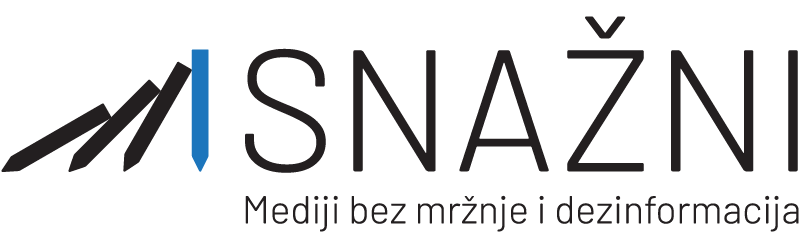 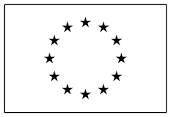 SNAŽNI – Mediji bez mržnje i dezinformacija (Resilience – Civil Society for Media Free of Hate and Disinformation) WP3: Promocija medijske i informacijske pismenosti u malim gradovima i ruralnim područjima na Zapadnom BalkanuPoziv za podnošenje prijedloga projekata  Smjernice za podnosioce prijedloga projekataRok za podnošenje Koncepata prijedloga projekata (Concept note): 7.10.2020., do 23:59hNacionalni koordinator za dodjelu grantova: Fondacija za razvoj medija i civilnog društva „Mediacentar“Sadržaj1. Uvod 1.1. O projektu SNAŽNI – Mediji bez mržnje i dezinformacijaMreža za profesionalizaciju medija jugoistočne Evrope (SEENPM) i organizacije za razvoj medija na Zapadnom Balkanu i Turskoj su udružile resurse za implementaciju projekta SNAŽNI – Mediji bez mržnje i dezinformacija, podržanog od strane Evropske unije.Ciljevi projekta su:1) Povećanje kapaciteta organizacija civilnog društva (OCD) i lokalnih organizacija za suočavanje sa dezinformacijama, propagandom i govorom mržnje i za promovisanje medijske pismenosti i rodne ravnopravnosti;2) Osnaživanje reakcija OCD i medija na dezinformacije i govor mržnje;3) Povećanje stepena medijske pismenosti i otpornosti građana na govor mržnje, dezinformacije i propagandu;4) Jačanje informisanosti  i angažovanja ključnih aktera i donosilaca odluka podučavanjem dobrim praksama za borbu protiv govora mržnje, dezinformacija i propagande.Ljubazno vas pozivamo da pratite naše aktivnosti na:www.media.ba www.seenpm.org@Mediacentar Sarajevo1.2. O smjernicamaPartneri na projektu iz Albanije, Bosne i Hrecegovine, Crne Gore, Sjeverne Makedonije i Srbije sprovode Program dodjele malih grantova, koji ima za cilj promovisanje medijske i informacione pismenosti u manjim gradovima i ruralnim oblastima Zapadnog Balkana. U narednim poglavljima naći ćete relevantne informacije o tome kako da osmislite svoj projekat i da se prijavite za grant u okviru ovog poziva za podnošenje prijedloga projekata u Bosni i Hercegovini.2. Pravila poziva za podnošenje prijedloga projekata2.1. Ciljevi Poziva za podnošenje prijedloga projekataOpšti cilj: Jačanje kapaciteta organizacija civilnog društva (OCD) da doprinesu očuvanju i zaštiti slobode medija i pluralizma na Zapadnom Balkanu. Konkretni cilj: Osnažene lokalne organizacije civilnog društva u Bosni i Hercegovini da jačaju otpornost građana na uticaj dezinformacija i govora mržnje, obezbijede pristup kanalima kvalitetnog informisanja na lokalnom nivou i da ohrabre mlade u malim gradovima i ruralnim oblastima da se bave građanskim aktivizmom.
2.2. Očekivani rezultati Lokalne organizacije ili njihovi partneri osposobljeni da aktivno promovišu medijsku pismenost na lokalnom nivou; Razvoj novih alata/rješenja/inicijativa na lokalnom nivou koje će doprinijeti povećanju broja građana u malim gradovima/ruralnim oblastima informisanih o problemima relevantnim za njihov život kroz razvoj kvalitetnih medijskih proizvoda na lokalnom nivou, kao i o problemima širenja dezinformacija i govora mržnje;Povećanje broja mladih ljudi koji se bave građanskim aktivizmom na lokalnom nivou;Podsticanje umrežavanja lokalnih organizacija međusobno i sa srodnim organizacijama u regionu.2.3. Ko se može prijaviti?Poziv je otvoren za OCD u Bosni i Hercegovini. Ovim Pozivom za podnošenje prijedloga projekata posebno ohrabrujemo partnerske projekte OCD. Kriterijumi za kvalifikaciju podnosioca prijedloga i partnera su sljedeći:

Podnosilac prijedloga projekta (vodeći aplikant) Da bi se mogla prijaviti, OCD mora da ispunjava sljedeće uslove:1. ima status pravnog lica, osnovanog i registrovanog u Bosni i Hercegovini, u skladu sa nacionalnim i lokalnim zakonima i propisima;2. aktivno djeluje u oblasti medija, obrazovanja, ljudskih prava ili rodne ravnopravnosti, što se dokazuje osnivačkim aktom organizacije;3. aktivno djeluje najmanje godinu (posljednih 12 mjeseci prije roka za podnošenje prijedloga projekta), što se dokazuje dokumentom o registraciji;Partner na projektu (koaplikant) 1. ima status pravnog lica, osnovanog i registrovanog u Bosni i Hercegovini, u skladu sa nacionalnim i lokalnim zakonima i propisima;Napomena o projektnom partnerstvu Poželjno je da projektno partnerstvo uključuje makar jednu OCD koja djeluje u malim gradovima i ruralnim oblastima, što se dokazuje iskustvom u prethodnim projektima. Međudržavna partnerstva nisu dozvoljena u okviru ovog Poziva za podnošenje prijedloga projekata.  2.4. Gdje bi projekti trebalo da budu sprovedeni i ostvare rezultate?Ovaj Program dodjele malih grantova usmjeren je isključivo na male gradove i ruralne oblasti. Zato je obavezno da se projekat odnosi na potrebe ciljnih grupa iz ovih područja, te da se projektne aktivnosti primarno sprovode u ovim područjima. Međutim, pojedine aktivnosti (poput studijskih posjeta i učešća na regionalnom događaju projekta SNAŽNI – Mediji bez mržnje i dezinformacija) mogu biti sprovedene i van malih gradova i ruralnih područja, pod uslovom da doprinose svrsi projekta i ciljnim grupama iz malih gradova i ruralnih područja. Definicija malih gradova i ruralnih područja za potrebe ovog Poziva za dodjelu malih grantovaPod malim gradovima i ruralnim područjima smatramo svako gradsko ili ruralno naselje s 50.000 stanovnika ili manje prema popisu stanovništva u Bosni i Hercegovini 2013. godine.2.5. Vrste aktivnosti koje mogu biti podržaneIstraživanja malog opsega, koja imaju za cilj bolje razumijevanje navika korišćenja medija kao sredstva informisanja u lokalnim zajednicama, a naročito u malim gradovima i ruralnim oblastima kao i među ranjivim grupama, bolje razumijevanje stepena medijske pismenosti, naročito među stanovnicima ruralnih oblasti i ranjivim grupama, građanskog aktivizma, položaj muškaraca i žena u lokalnim medijima. Istraživanje mora biti opravdano i u vezi sa projektnim aktivnostima i ne smije podrazumijevati najznačajniji/najveći dio projekta; Neformalno obrazovanje i obuke lokalnih aktera (OCD, obrazovne institucije, lokalni mediji itd.) i građana o raznim aspektima medijske pismenosti, od jačanja kritičkog mišljenja uopšteno do veoma konkretnih tema, kao što su širenje dezinformacija ili zaštita podataka i sigurnost na internetu;Produkcija kvalitetnog sadržaja lokalnih vijesti u online i tradicionalnim medijima, koji se bave društvenim, ekološkim i ekonomskim pitanjima, sa konstruktivnim pristupom izvještavanju; Aktivnosti zagovaranja na lokalnom nivou, sa ciljem povećanja stepena medijske pismenosti; Aktivnosti koje imaju za cilj suzbijanje dezinformacija, govora mržnje i propagande, uključujući i provjeru istinitosti plasiranih informacija na lokalnom nivou, kampanje promovisanja medijske pismenosti i podizanja svijesti lokalnog stanovništva i predstavnika medija, uključujući umjetnosti i kreativnu industriju; Aktivnosti informisanja i komunikacije sa javnošću, sa ciljem podizanja svijesti i promocije Programa dodjele malih grantova;Studijske posjete i regionalne razmjene OCD, sa ciljem učenja dobrih praksi promovisanja medijske pismenosti.2.6. Dostupna budžetska sredstva i visina individualnog granta Ukupan iznos koji je dostupan u okviru ovog Poziva za podnošenje projedloga projekata je 36,000 eura.Grant koji se traži mora iznositi između minimum 3,000 i maksimum 9,000 eura.Kofinansiranje projekta od strane podnosioca prijedloga projekta (ili partnera) nije obavezno.Precizna visina individualnih grantova biće određena na osnovu ocjene prijedloga budžeta, u odnosu na njegovu efikasnost i koherentnost sa predloženim aktivnostima. 2.7. Trajanje projektaVrijeme trajanja projekta mora biti između 9 i 18 mjeseci.  2.8. Prihvatljivi i neprihvatljivi troškoviPrihvatljivi troškoviGrantom mogu biti pokriveni samo prihvatljivi troškovi. Prihvatljivi troškovi su izdaci koji su direktno u vezi sa predloženim aktivnostima i dijele se na sljedeće kategorije:Troškovi zarade zaposlenih koji će raditi na projektu Putovanja i smještaj: putni troškoviUsluge Oprema (do 10% direktnih projektnih troškova)Ostali troškovi (bilo koji drugi troškovi koji nisu obuhvaćeni kategorijama navedenim iznad, a koji su neophodni za sprovođenje projekta)Indirektni troškovi (u maksimalnom iznosu od 7% ukupnih direktnih troškova iz kategorija od a) do e))Porez na dodatu vrijednost (PDV) je prihvatljiv samo u slučaju da korisnik/korisnici ne mogu dobiti povrat.Neprihvatljivi troškoviKupovina bilo kakve opreme koja prelazi 10% direktnih troškova;Dugovi i troškovi servisiranja dugova (kamate);Troškovi koje je korisnik prijavio i koji se finansiraju u okviru neke druge aktivnosti ili programa za koji je dodijeljen grant Evropske unije (uključujući kroz EDF) ili nekog drugog donatora; Gubici na valutnoj konverziji.3. Kako aplicirati?3.1. Proces apliciranja u dvije fazeOvaj Poziv za podnošenje prijedloga projekata organizovan je u dvije faze prikazane na slici ispod: 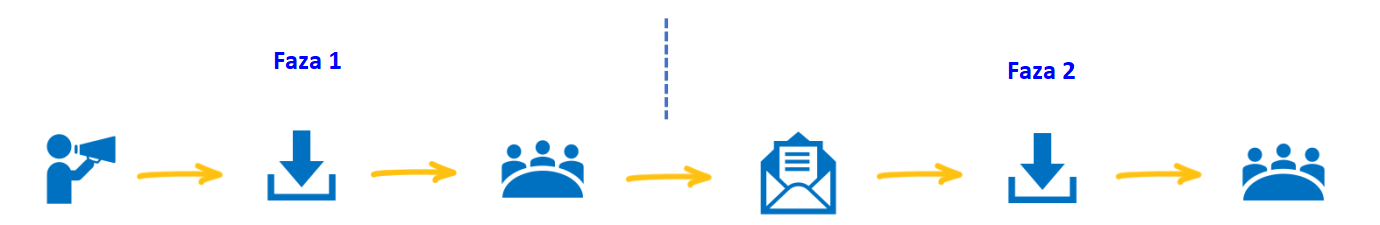 Faza 1 – Predaja, evaluacija i izbor Koncepata prijedloga projekataOva faza je otvorenog karaktera. Podnosioci prijedloga projekata će na osnovu ovog Poziva pripremiti i dostaviti Koncept prijedloga projekta u kom će sažeto predstaviti ključne elemente svog prijedloga projekta. Prijedlozi projekata će biti ocijenjivani na osnovu njihove administrativne kompletiranosti i ispunjenosti uslova, a njihov kvalitet biće procijenjen u odnosu na kriterijume objavljene u okviru ovih Smjernica.Faza 2 – Predaja, evaluacija i proces odabira Potpunih prijedloga projekataOva faza je zatvorenog karaktera. Samo podnosioci prijedloga projekata čiji Koncepti prijedloga projekta zadovolje kriterijume i dobiju ocjenu od najmanje 70/100 poena na procjeni kvaliteta biće pozvani da dostave potpuni prijedlog projekta. Potpuni prijedlozi projekata (full proposal) će ponovo biti ispitani na osnovu njihove administrativne kompletiranosti i ispunjenosti uslova, a njihov kvalitet biće procijenjen u odnosu na zadate kriterijume.3.2. Aplikacioni paketDokumentaciju za prijavljivanje na ovaj Poziv za dodjelu malih grantova možete preuzeti na ovoj adresi: www.media.baAplikacioni paket sadrži:1. Poziv za podnošenje prijedloga projekata2. Smjernice za podnosioce prijedloga projekata3. Prijavni formulari za podnošenje Koncepta prijedloga projekta (popuniti u Fazi 1)3.1 Prijavni formular - Opis projekta (Word)3.2 Izjava podnosioca prijedloga projekta (Word)3.3 Ovlašćenje partnera (Word)4. Prijavni formulari za podnošenje potpunih prijedloga projekata (popuniti u Fazi 2)4.1 Prijavni formular - Opis projekta (Word)4.2 Budžet projekta (Excel)5. Nacrt ugovora za dodjelu granta (informativnog karaktera)6. Nacrt formulara za podnošenje izvještaja (informativnog karaktera)6.1  Nacrt formulara izvještaja o napretku projekta6.2 Nacrta formulara završnog izvještaja o sprovođenju projekta3.3 Kako popuniti prijavne formulare? Generalne smjernicePrijavni formulari već uključuju osnovne instrukcije o popunjavanju traženih podataka. Gdje je primjenjivo, potrebno je pridržavati se ograničenja u vezi sa dužinom teksta. Ukoliko ograničenja teksta budu prekoračena, ocjenjivači će zanemariti tekst koji prelazi ograničenja.Vodite računa da prilikom popunjavanja formulara, dajete jasne i koncizne odgovore na sva pitanja. Fokusirajte se na konkretnu lokalnu situaciju, probleme i potrebe ciljnih grupa koje planirate da obuhvatite projektom. Postarajte se da ciljevi i aktivnosti vašeg projekta doprinose očekivanim rezultatima ovog poziva za dodjelu malih grantova (pogledajte tačke 2.1 i 2.2 ovih smjernica).Prekontrolišite postojanje dosljednosti svih dijelova aplikacije. Faza 1 – Priprema Koncepta prijedloga projekta (Concept note)Formular za opis projektaMolimo vas, postarajte se da dostavite sve relevantne informacije u opisu projekta, budući da će biti jedini dokument koji ćemo ocjenjivati u ovoj fazi. Obratite pažnju na definisanje glavnih elemenata vašeg prijedloga projekta, i imajte u vidu da ih kasnije ne smijete mijenjati ukoliko budete pozvani da podnesete potpuni prijedlog projekta.Lokacija/e predviđene za sprovođenje projektnih akivnosti, koje treba navesti  na naslovnoj strani formulara za podnošenje Koncepta prijedloga projekta, treba da budu usklađene sa datom definicijom malih gradova i ruralnih oblasti iz tačke 2.4 ovih Smjernica. U Konceptu prijedloga projekta potrebno je prikazati samo procjenu troškova projekta (pogledajte naslovnu stranu). Ova stavka u potpunom prijedlogu projekta može biti mijenjana u iznosu do 20%, ali minimalno i maksimalno ograničenje budžeta definisano ovim pozivom ne smije biti prekoračeno. Promjena partnerstva je moguća samo izuzetno i u opravdanim slučajevima (npr. partner iz Koncepta prijedloga projekta iz Faze 1, može biti zamijenjen prilikom podnošenja potpunog prijedloga projekta u Fazi 2, zbog bankrota inicijalno odabranog partnera). Vremensko trajanje projekta je dozvoljeno promijeniti u Fazi 2, samo u opravdanim slučajevima i mora ostati u okviru ograničenja definisanih Pozivom za podnošenje prijedloga projekata. Faza 2 – Priprema potpunog prijedloga projekta (Full proposal)Podnosioci Koncepta prijedloga projekata koji su pozvani da predaju potpune prijedloge projekata obavezni su da popune dva formulara koji će ocjenjivati Evaluaciona komisija.Formular za opis projektaElementi iz Koncepta prijedloga projekta (Concept note) ne smiju se mijenjati u potpunom prijedlogu projekta (Full proposal). U opisu potpunog prijedloga projekta potrebno je u jednom dijelu sažeto predstaviti informacije iz Koncepta, a listu aktivnosti nadopuniti i pretočiti u ostvariv plan rada, te predstaviti kapacitete predloženog partnerstva da sprovede projekat. Traženi grant ne smije odstupati od inicijalno navedene sume za više od 20% i mora ostati u minimalnim/maksimalnim ograničenjima definisanim Pozivom za podnošenje prijedloga projekata.Ukoliko postoji opravdani razlog za promjenu partnerstva, potrebno je da nova partnerska organizacija bude srodnog karaktera u odnosu na inicijalnog partnera. Obrazloženje promjene partnera potrebno je dostaviti u formularu opisa prijedloga projekta.Podnosilac prijedloga projekta može prilagoditi vremenski okvir za realizaciju projekta u odnosu na Koncept samo usljed nepredviđenih okolnosti na koje nije mogao uticati (a koje dovode u rizik da se aktivnosti ne sprovedu), ukoliko okolnosti zahtijevaju takvo prilagođavanje i ako je takva promjena neophodna. U tom slučaju vremensko trajanje projekta mora i dalje ostati u okviru ograničenja naznačenih u Pozivu za podnošenje prijedloga projekata. Formular projektnog budžetaMolimo vas da popunite Excel formular. Postarajte se da se aktivnosti navedene u opisu prijedloga projekta adekvatno oslikavaju u projektnom budžetu. Molimo da se pridržavate sljedećeg prilikom popunjavanja budžeta:Kategorija 1. Ljudski resursi treba da obuhvati projektno osoblje zaposleno od strane aplikanta/koaplikanta. Treba izračunati bruto plate koje uključuju i troškove socijalnog osiguranja i druge srodne troškove. Ako će menadžer/koordinator projekta aplikanta/koaplikanta biti angažovan po ugovoru o djelu, te troškove treba unijeti u kategoriju 3.1 Naknade i honorari stručnjaka;4. Oprema – kupovina bilo kakve opreme mora biti opravdana i ne smije prelaziti 10% direktnih troškova projekta;7. Indirektne troškove treba obračunati i unijeti kao jedan iznos samo u ovu kategoriju, te ih ne treba dodatno dijeliti na potkategorije. Ovi troškovi takođe ne smiju biti planirani kroz direktne troškove; Za PDV, molimo da se pridržavate tačke 2.8 ovih smjernica;Ne zaboravite da u prijedlog budžeta uvrstite putne troškove za prisustvovanje regionalnom događaju koji će biti organizovan od strane projekta SNAŽNI – Mediji bez mržnje i dezinformacija u Novom Sadu, Srbija. U trošak treba uključiti putne troškove za jednu osobu angažovanu na projektu koja će prisustvovati događaju jačanja kapaciteta. Troškovi smještaja i obroka će biti pokriveni od strane projekta SNAŽNI – Mediji bez mržnje i dezinformacija.3.4. Info sesija i informaciona podrškaInfo sesija Ljubazno vas pozivamo da prisustvujete informativnim konsultacijama koje će biti organizovane pri svakom koraku procesa apliciranja. Online info sesija za pripremu Koncepta prijedloga projekta će biti održana 14.9.2020., 11:00 hRegistracije su obavezne putem linka: https://us02web.zoom.us/meeting/register/tZcufuquqjkuHdFGTCRNtmJD-_Bbc_cXKJnB Informativni materijali, uključujući i snimak info sesije, biće dostupan na www.media.ba.Datumi održavanja info sesije za pripremu potpunog prijedloga projekta biće naknadno naznačeni u pozivu za podnošenje potpunih prijedloga projekata.Pitanja i odgovoriPodnosici prijedloga projekata mogu tražiti dodatne informacije o ovom Pozivu za podnošenje prijedloga projekata pisanim putem do 2.10.2020. slanjem upita na e-mail grantovi@media.baOdgovori na pitanja će biti objavljeni na www.media.ba.3.5. Gdje i kako podnijeti prijedlog projekta?Faza 1 - predaja Koncepta prijedloga projekta (Concept note)Podnosioci prijedloga projekta moraju provjeriti da li je njihova aplikacija kompletirana, uključujući i rješenja o registraciji i osnivačke akte. Molimo upotrijebite kontrolnu listu dostupnu na kraju Prijavnog formulara – Opis projekta. Nepotpune aplikacije mogu biti odbačene.Prijedloge projekata treba poslati elektronskim putem na sljedeću e-mail adresu: grantovi@media.baRok za predaju Koncepta prijedloga projekta je 7.10.2020., do 23:59h. Faza 2 - predaja Potpunog prijedloga projekta (Full proposal)Podnosioci prijedloga projekata čiji Koncepti prijedloga projekata budu odabrani, dobiće poziv da predaju potpun prijedlog projekta, u kom će biti naveden rok za predaju, kao i sve ostale relevantne informacije za pripremu potpunog prijedloga projekta. Prijedloge projekata treba poslati elektronskim putem, na istu e-mail adresu kao u Fazi 1: grantovi@media.ba4. Evaluacija i proces odabiraPrijedlozi projekata podnijeti pri svakom koraku u roku za prijem će biti pregledani radi provjere administrativne kompletiranosti i ispunjavanja uslova. Evaluaciona komisija će ocijeniti kvalitet prijedloga projekata na osnovu kriterijuma predstavljenih u evaluacionim formularima 4.1 i 4.2 predstavljenim ispod. Konačne odluke o dodjeli grantova će donijeti Upravni odbor regionalnog projekta SNAŽNI – Mediji bez mržnje i dezinformacija.4.1. Kriterijumi za ocjenjivanje Koncepta prijedloga projekata (Concept note)Nakon što svi Koncepti prijedloga projekata budu ocijenjeni, biće formirana lista prijedloga projekata rangiranih na osnovu njihovog ukupnog rezultata. Koncepti prijedloga projekata koji budu ocijenjeni sa najmanje 70/100 poena će biti predloženi Upravnom odboru regionalnog projekta na odabir i poziv za predaju Potpunih prijedloga projekata.4.2. Kriterijumi za ocjenjivanje Potpunih prijedloga projekata (Full proposal)Prijedlozi projekta koji dobiju najmanje 70 bodova će biti uzeti u razmatranje za dodjelu granta. Konačne odluke o dodjeli grantova će donijeti Upravni odbor regionalnog projekta.5. Vidljivost i autorska pravaPartneri na projektu SNAŽNI – Mediji bez mržnje i dezinformacija zadržavaju pravo da objave proizvode koji su rezultat ovog projekta u dijelovima, u cjelosti ili kao referencu na svojoj internet stranici ili u svojim pubilkacijama uz poštovanje pravila o autorskim pravima. Ugovori s dobitnicima grantova će sadržati konkretne uslove autorskih prava i navođenja donatora projekta.6. Indikativni rasporedMolimo vas, imajte u vidu da su datumi u ovoj tabeli načelni. U slučaju da na Poziv za dodjelu grantova pristigne veliki broj prijedloga projekata, biće potrebno više vremena za proces evaluacije i odabira pristiglih prijedloga projekata. 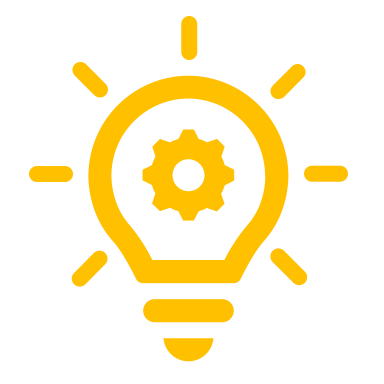 BITNA NAPOMENAPo jedna osoba iz svakog podržanog projekta će učestvovati na regionalnom skupu SNAŽNI – Mediji bez mržnje i dezinformacija za jačanje kapaciteta OCD u Novom Sadu, u Srbiji.  Podnosilac prijedloga projekta mora budžetom prijedloga projekta predvidjeti putne troškove za ovu osobu. Troškovi smještaja i obroka će biti pokriveni kroz projekat SNAŽNI – Mediji bez mržnje i dezinformacija.ZadatakMaksimalni rezultatRubrika za Opis projektaRELEVANTNOST40Koliko je prijedlog projekta relevantan za ciljeve i prioritete iz Poziva za podnošenje prijedloga projekata? Da li očekivani rezultati prijedloga projekta odgovaraju onim navedenim u Pozivu za podnošenje prijedloga projekata?202.1 Koliko je dobro opisana situacija na lokalnom nivou? Da li su dobro definisane ciljne grupe i krajnji korisnici, kao i njihove potrebe? Koliko je prijedlog projekta relevantan za potrebe ciljnih grupa i krajnjih korisnika? 202.1KOHERENTNOST DIZAJNA PROJEKTA60Koliko je usklađena cjelokupna koncepcija projekta? Vode li aktivnosti do očekivanih rezultata i učinaka? Koliko su oni realni i izvodljivi projektni ciljevi?302.2Da li su očekivani rezultati i učinci prikladni i korisni za ciljne grupe i krajnje korisnike? Da li su aktivnosti, očekivani rezultati i učinci realni i izvodljivi?152.2; 2.1U kojoj mjeri prijedlog projekta obuhvata relevantna prioritetna pitanja, kao što su jednakost polova i jednake mogućnosti, potrebe i prava manjina, podrška mladima i pružanje pomoći lokalnim i građanskim organizacijama u malim gradovima i ruralnim oblastima?152.2Ukupno100ZadatakMaksimalni rezultat Rubrika za Opis projektaRELEVANTNOST10Koliko je prijedlog projekta relevantan za ciljeve i prioritete iz Poziva za podnošenje prijedloga projekata? Da li očekivani rezultati prijedloga projekta odgovaraju onim navedenim u Pozivu za podnošenje prijedloga projekata?52.1Koliko je dobro opisana situacija na lokalnom nivou? Da li su dobro definisane ciljne grupe i krajnji korisnici, kao i njihove potrebe? Koliko je prijedlog projekta relevantan za potrebe ciljnih grupa i krajnih korisnika?52.1KAPACITETI ZA SPROVOĐENJE PROJEKTA 30Koliko je dobar odabir partnerstva? Da li podnosilac prijedloga projekta i partner(i) posjeduju dovoljnu stručnost za sprovođenje projekta? U kojoj mjeri je vjerovatno da će doprijeti do ciljnih grupa i krajnjih korisnika u malim gradovima i ruralnim oblastima? U kojoj mjeri je njihovo profesionalno iskustvo povezano sa radom u malim gradovima i ruralnim područjima?154.1, 4.2Da li podnosilac prijedloga projekta ima dovoljno iskustva za dobro upravljanje projektom? Da li je upravljanje projektom jasno opisano i prikladno? Da li podnosilac prijedloga projekta ima kapaciteta za finansijsko upravljanje grantom iz Poziva za podnošenje prijedloga projekata?154.1, 4.2KVALITET PLANA RADA40Da li su dobro definisane i kvantifikovane projektne aktivnosti, njihovi rezultati i učinci? Koliko su prikladni i izvodljivi? Da li je vremenski okvir realističan? Da li su  ciljne grupe i krajnji korisnici na dobar način uključeni u projektne aktivnosti? Kolika je vjerovatnoća da će uživati benefite projekta? Koliko dobro su isplanirane mjere komunikacije i vidljivosti?  Da li su jasne uloge podnosioca prijedloga projekta i partnera i da li je njihova uključenost u realizaciju projekta zadovoljavajuća?2.2, 2.3BUDŽET I EFIKASNOST TROŠKOVA10Da li su predložene aktivnosti adekvatno izražene u budžetu? Da li je odnos između procijenjenih troškova i očekivanih rezultata i učinaka zadovoljavajući?4.2 BudžetINOVATIVNI ASPEKTI 10Da li prijedlog projekta sadrži neke inovativne pristupe? Da li projekat predviđa  pružanje nekih novih rješenja, proizvoda, usluga ili metoda lokalnom stanovništvu i ciljnim grupama? 2.4Ukupno100Korak/AktivnostDatumSatObjava Poziva za podnošenje prijedloga projekata7.9.2020.FAZA 1 – PRIJAVA, EVALUACIJA I ODABIR KONCEPTA PRIJEDLOGA PROJEKATAOnline info sesija za pripremu Koncepata prijedloga projekata14.9.2020.11:00Rok za traženje eventualnih pojašnjenja putem e-maila2.10.2020.16:00Posljednji datum kada se objavljuju pojašnjenja u dokumentu s pitanjima i odgovorima (Q&A)5.10.2020.Rok za podnošenje Koncepata prijedloga projekata7.10.2020.23:59Informacije o rezultatima administrativne provjere i provjere ispunjenosti uslova20.10.2020.Obavještenje o rezultatima Faze 110.12.2020.FAZA 2 – PODNOŠENJE, OCJENJIVANJE I ODABIR POTPUNIH PRIJEDLOGA PROJEKATAPoziv za predaju Potpunih prijedloga projekata10.12.2020.Online info sesija za pripremu Potpunih prijedloga projekata17.12.2020.Rok za traženje eventualnih pojašnjenja putem e-maila6.1.2021.16:00Posljednji datum kada se objavljuju pojašnjenja u dokumentu s pitanjima i odgovorima (Q&A)8.1.2021.Rok za podnošenje Potpunih prijedloga projekata11.1.2021.23:59Informacije o rezultatima administrativne provjere i provjere ispunjenosti uslova19.1.2021.Obavještenje o rezultatima Faze 226.2.2021.Potpisivanje ugovora9.3.2021.